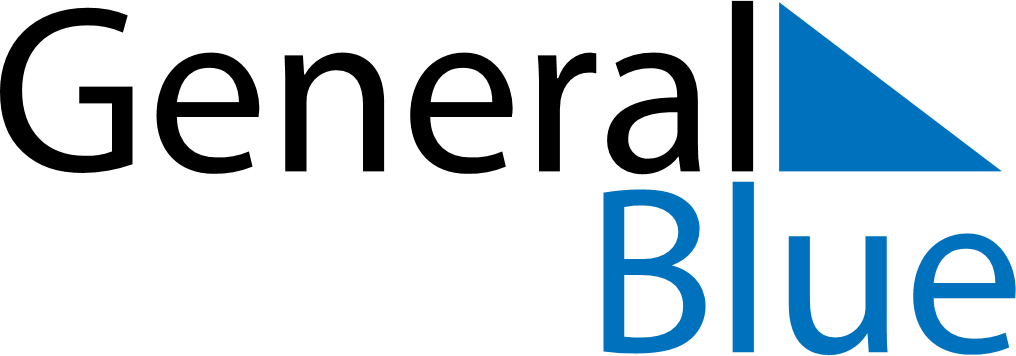 December 2028December 2028December 2028December 2028Burkina FasoBurkina FasoBurkina FasoMondayTuesdayWednesdayThursdayFridaySaturdaySaturdaySunday12234567899101112131415161617Proclamation of the Republic18192021222323242526272829303031Christmas Day